Publicado en Madrid el 20/10/2020 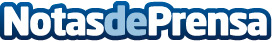 Northgate Renting Flexible lanza Northgate Talleres para empresas, profesionales y particularesLa nueva unidad de negocio posiciona a la compañía como proveedor global en servicios de movilidadDatos de contacto:Northgate Renting Flexible 915 015 500Nota de prensa publicada en: https://www.notasdeprensa.es/northgate-renting-flexible-lanza-northgate Categorias: Nacional Automovilismo Emprendedores Logística Industria Automotriz http://www.notasdeprensa.es